Dojazd do Mazowieckiego Urzędu Wojewódzkiego w WarszawieAdres: ul. Marszałkowska 3/5 , 00-624 WarszawaTransport publiczny: tramwaj, autobus - przystanek pl. Unii Lubelskiej, metro : przystanek Politechnika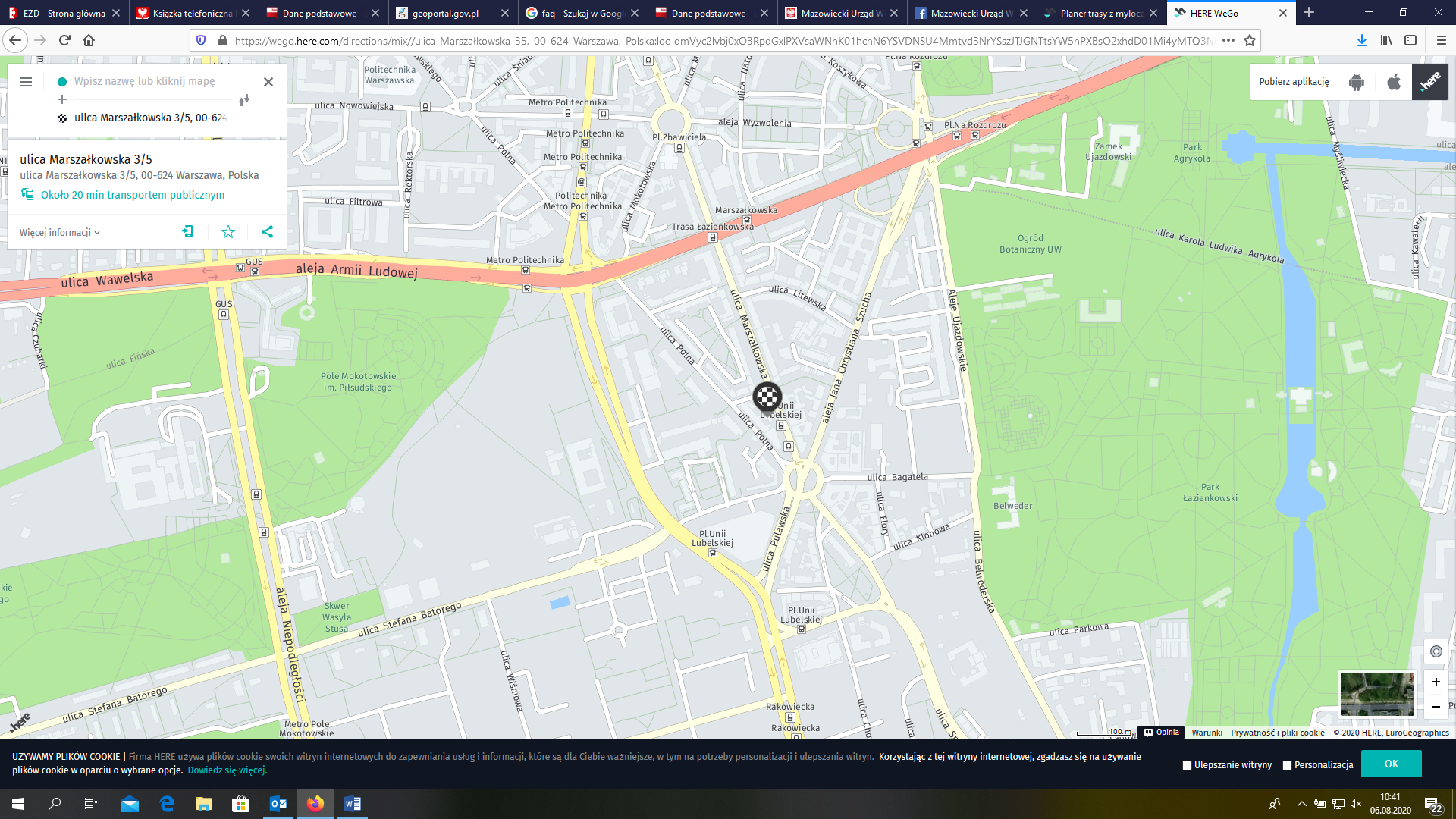 